OFICIALÍA MAYOR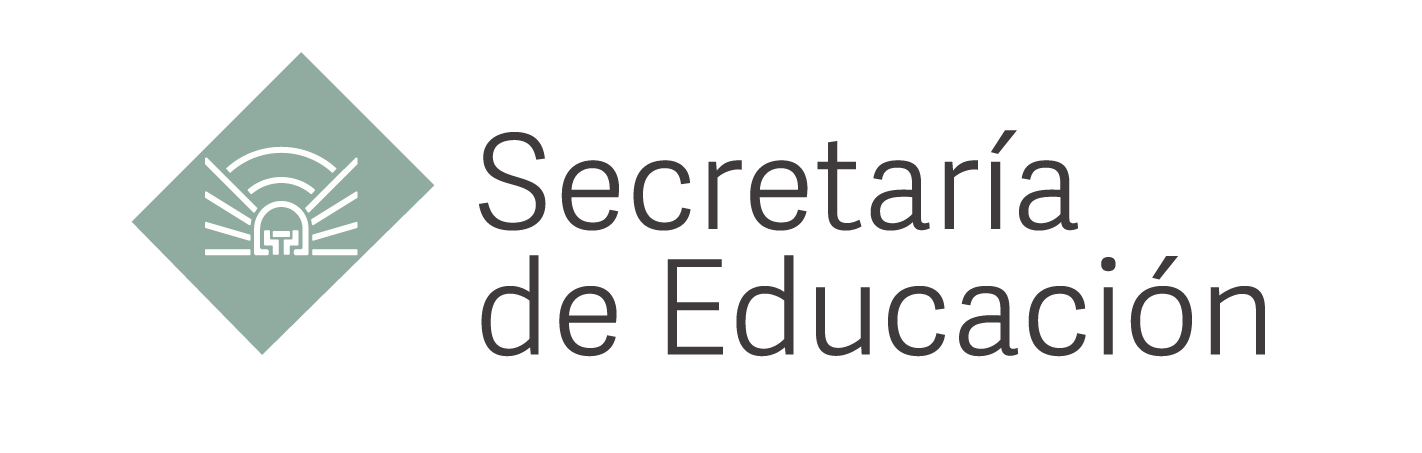  DIRECCIÓN GENERAL DE ADMINISTRACIÓN DIRECCIÓN DE RECURSOS HUMANOSDEPARTAMENTO DE PAGOS Y PLANTILLAS DE PERSONALCONCEPTO 19Cuatro veces Heroica Puebla de Z., a _____ de ________________ de 20 ____.JOSÉ JAIME GÓMEZ MARTÍNEZJEFE DEL DEPARTAMENTO DE PAGOS Y PLANTILLAS DE PERSONAL.PRESENTE.El (La) que suscribe _______________________________________________________________   R. F. C.:_________________________ Clave (s)     Presupuestal (es) __________________________________________________________________________________________________________________________________________________________________________________________y Centro de Trabajo:   21_________ 21 ________________________________________________________________________________________________________________________________________________________________________________________________________________Se dirige a Usted para solicitar la solución del problema de pago que a continuación detallo: ________________________________________________________________________________________________________________________________________________________________________________________________________________________________________________ CONCEPTO 19Para lo cual anexo la siguiente documentación:(   )  Copia del Movimiento de Personal(   )  Original de la Constancia de Servicio vigente que especifique que está SOLICITANDO LA        ACLARACIÓN Y DEVOLUCIÓN DEL CONCEPTO 19 expedida por el (la) Director (a) del C.T. o jefe (a) inmediato (a).(   )  Copia (s) de talón (es) de cheque (s) afectado (s).A T E N T A M E N T E ___________________________		TELÉFONO: ________________________________I N T E R E S A D O (A)     Nota: La presente solicitud deberá elaborarse en original y copia. La documentación debe coincidir con la (s) clave (s) manifestada (s) en la solicitud. El (La) interesado (a) debe estar al pendiente sobre el avance del trámite vía telefónica. Teléfono del Departamento de Pagos y Plantillas de Personal: 222 229-6900 ext. 1089. SEP-4.2.3/DRH/F/013Ver. 06